Kolokvijum održan 28.12.2022. su položili sledeći studenti:*NAPOMENA* rezultati nisu objedinjeni. Spisak studenata koji su položili će se proširivati.Student MM 91/2021 Perić Nemanja, zaključna ocena 6 (51 bod), prijaviti ispit u prvom sledećem roku i nakon toga javiti se predmetnom nastavniku.Uvid u radove će se održati u kabinetu MI 15 u petak (13.01.2023.) od 12h.Novi Sad, 12.01.2023.			    Predmetni nastavnikProf. Dr Dragan Rajnović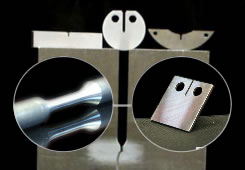 Rezultati I i II kolokvijumaMAŠINSKI MATERIJALIRedni br.Br. indeksaPrezimeImeI kolokvijumII kolokvijumMP 1/2022KljajićSaša13,8MP 4/2022LazićDarko18,4MP 5/2022ĐođićVasilije12,4MP 7/2022NikolićLara12,4MP 11/2022RajakMilorad11,6MP 17/2022ĆulibrkNikola10,0MP 18/2022HolaiArnold15,4MP 20/2022MitrovićDanijel10,0MP 22/2022GrašarevićVanja14,617,6MP 24/2022ObradovićMarko12,4MP 25/2022JovanovDimitrije16,6MP 29/2022IlićVladimir11,6MP 32/2022SavićFilip13,0MP 33/2022SavićDejan12,4MP 36/2022PetrovićTomislav16,2MP 38/2022SimićDejan14,2MP 42/2022MatićMilutin14,6MP 43/2022MalbašaJefimija15,4MP 44/2022StanojlovićNikola16,2MP 45/2022StarčevićAnđela14,6MP 47/2022KuridžaOgnjen14,2MP 56/2022GrujićJanko10,0MP 59/2022VincilirDejan17,0MP 65/2022SremacDragana13,8MP 68/2022DavidovićDejana10,0MP 72/2022PetkovićTodor13,4MP 74/2022StevanovićVasilije10,0MM 21/2022RoguljaNebojša10,012,6ME 31\2014ĆukMilana10,4MP 91/2021PerićNemanja10,0